NB!    Alus: EVF Tegevusjuhendi p.4.10.Lapsevanema arvamus: 	 nõus	 ei nõustu 	   alljärgnevate põhjendustega:...................................................................................................................................................................“........” ............................... 202... .a.		........................ (nimi)..................... (allkiri)________________________________________________________________________________________________________________Uue klubi arvamus: 		 nõus	 ei nõustu 	    alljärgnevate põhjendustega:...................................................................................................................................................................“........” ............................... 202... .a.		........................ (nimi)..................... (allkiri)________________________________________________________________________________________________________________Eelmise/kasvataja klubi arvamus:  nõus   ei nõustu  alljärgnevate põhjendustega:...................................................................................................................................................................“........” ............................... 202... .a.		........................ (nimi)..................... (allkiri)_______________________________________________________________________________________________________________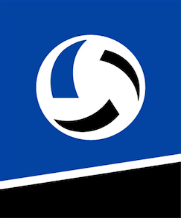 NOORMÄNGIJA REGISTREERIMINE KLUBIVAHETUSE KORRALEVF vormN - 04Nimi:           ......................................................... Eesnimi:     .........................................................  Sünniaeg:   ......................................................... soovin osaleda hooajal 202../202.. EVF noortevõistlustel .............................. võistkonna koosseisus.Eelmisel hooajal mängisin ................................. klubi/spordikooli tütarlaste/poeglaste võistkonna koosseisus, kus olen treeninud alates ..........................Klubi/spordikooli vahetuse põhjus: ..............................................................Mängija allkiri:   ........................................             “........” ......................... 202... .a.Registreeritud EVF-is     “........”...................................... 202.... .a.